Вариант 6Топографические планы и карты1. Понятия о плане и карте_______При изображении небольшого участка земной поверхности радиусом до _____ его проецируют на горизонтальную плоскость. Полученную горизонтальную проекцию участка в уменьшенном виде наносят на бумагу. Ошибки, возникающие в этом случае за счет кривизны Земли, находятся в пределах самой высокой точности ______________________ и поэтому не имеют практического значения._______Чертеж, дающий в подобном и уменьшенном виде изображения горизонтальной проекции участка местности, называется _______________При изображении на плоскости значительных территорий проекцирование их производят уже на сферическую поверхность, которую затем _____________________ . При этом получают определенные искажения контуров._______Уменьшенные изображения на плоскости значительных участков поверхности, полученные с учетом кривизны Земли, называются _______._______При составлении карт по определенным ___________________ ________________ строят сетку меридианов и параллелей, называемую картографической сеткой, внутри которой располагают __________________ такой сетки служит признаком карты.Классификация карт и планов:_______Планы и карты с изображением контуров и рельефа называют _____________________.______________Планы с изображением только контуров называются контурными или __________________. Карты, на которых изображены географические объекты, называются географическими. Карты и планы, на которых имеется ________________________ называются специальными (например, климатические)._______Для проектирования сооружений линейного типа необходимо знать рельеф _________________. В этом случае строится профиль._______Профилем называется ____________ на бумаге в уменьшенном виде вертикального разреза местности.2. Масштабы_______Масштабом называется _____________ длины линии на плане (карте) к длине горизонтальной проекции соответствующей линии на местности._______Масштабы бывают:
_________• численными,
_________• ____________,
_________• поперечными. 

_______Примеры численного масштаба: 1:2000, _______, 1:10000. _______Знаменатель дроби показывает, во сколько раз горизонтальная линия _______________________ при перенесении ее на план._______Для удобства работы с планом или картой пользуются линейным или поперечным масштабом. ____________________, с которой можно производить измерения по плану или карте, зависит от масштаба. Наименьшая величина, различимая невооруженным глазом, составляет ______._______Расстояние на местности, соответствующее в данном масштабе 0,1 мм на плане или карте, называется   ___________ ____________._______Например:1:1000 – точность 0,1 м. Чем _____________, тем выше точность.3. Планы, применяемые в строительстве. Их номенклатура_______В землеустройстве используются обычно планы масштабов 1:10 000 и 1:25 000. Также такие планы используются для целей земельного __________________________ земель._______В строительстве применяются планы от масштаба 1:500 до ___________. Они используются для составления генпланов, технических проектов, рабочих чертежей._______Для составления планов участков применяется разделение всех планов на листы, что и называется __________._______Чтобы определить положение листа нужного плана среди других листов, пользуются номенклатурой._______Номенклатура – это _____________________ отдельных листов топографических планов._______В основу _______________ и номенклатуры топографических карт и планов положена карта масштаба 1:1 000 000._______При создании топографических планов участков площадью до __________ может быть применена прямоугольная разграфка. В основу разграфки в этом случае положен лист плана масштаба1:5000 с размерами рамок ___________. 4. Изображение рельефа на планах и картах___________________ местности называется совокупность неровностей физической поверхности Земли._______Существует несколько способов изображения рельефа. Наиболее распространенным является ______________________. Сущность этого способа заключается в следующем. Поверхность участка Земли через равные промежутки мысленно___________ __________________________. Пересечение этих плоскостей с поверхностью Земли образуют кривые линии, которые называются ___________________._______Горизонталью называется линия, соединяющая точки с __________________________ высотами._______Расстояние между _____________ плоскостями называют высотой сечения рельефа (h)._______Для данного листа плана или карты высота сечения рельефа – ___________________. Чем меньше высота сечения, тем подробнее будет изображен рельеф._______Расстояние между ________________ в масштабе плана называется заложением (d)._______Для отличия повышения от понижения применяется ________________. Подписи отметок горизонталей делаются на повышение. Высота сечения рельефа для данного плана – величина постоянная, она зависит от масштаба плана и существующего рельефа.5. Формы рельефа_______Гора - ______________ в виде купола или конуса._______Котловина - чашеобразная _____________ часть земной поверхности._______Хребет - _________________, вытянутая в одном направлении._______Лощина - углубление, вытянутое в __________________._______Седловина - _____________ хребта между двумя вершинами.6. Условные знаки топографических карт и планов.__________________________ на планах и картах различных предметов и контуров местности применяются условные знаки. Условные знаки делятся на масштабные и внемасштабные._______Масштабными или _______________ называются такие знаки, которыми предметы местности изображаются с _________________ данной карты или плана, например, леса, луга, пашни, озера._______Если предмет в данном масштабе _____________ ___________ контурным знаком вследствие своей малости, то применяется условный знак, который называется внемасштабным._______Примером внемасштабных условных знаков могут являться знаки, обозначающие километровые столбы, колодцы, указатели дорог и т.д. 7. Задачи, решаемые по топографическому плану при проектировании инженерных сооружений7.1. Определение прямоугольных координат точки
_______Для определения ______________________________ точек по плану или карте пользуются координатной сеткой, линии которой параллельны и перпендикулярны ________________________________. Координаты вершин квадратов координатной сетки подписаны на карте.Например: XА=_________,
__________ YА=66200+ΔY.7.2 Длины отрезков прямых линий между _________________ на плане измеряются с помощью измерителя и поперечного масштаба.7.3 __________________________линии на плане измеряется между северным направлением вертикальной линии километровой сетки и данной линией с помощью транспортира.
7.4 Отметка любой точки может быть определена относительно горизонталей. При __________________________ между горизонталями проводят прямую, перпендикулярную горизонталям, и измеряют расстояние от младшей горизонтали до точки и заложение d.__________Отметки точек вычисляются по формуле:____где а – расстояние от _______________________ до точки, 
_______d– заложение,
_______HІ – ____________ младшей горизонтали,
_______h – высота сечения рельефа. 7.5 Крутизна ската линии__________Крутизна ската линии местности ___________________ ее уклоном (u). __________Уклоном называется ______________ наклона.Уклон вычисляется по формуле: 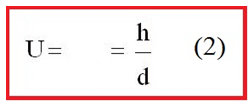 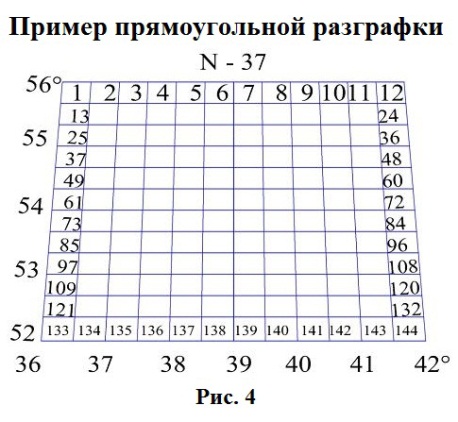 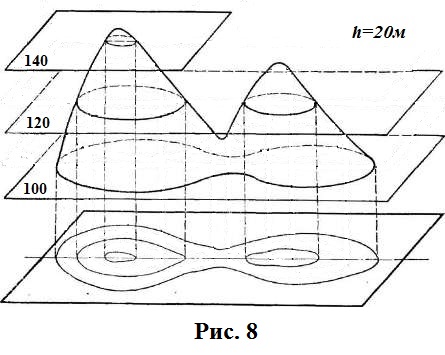 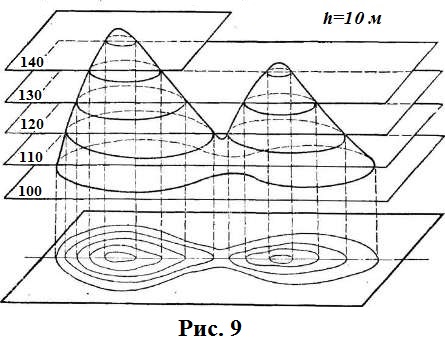 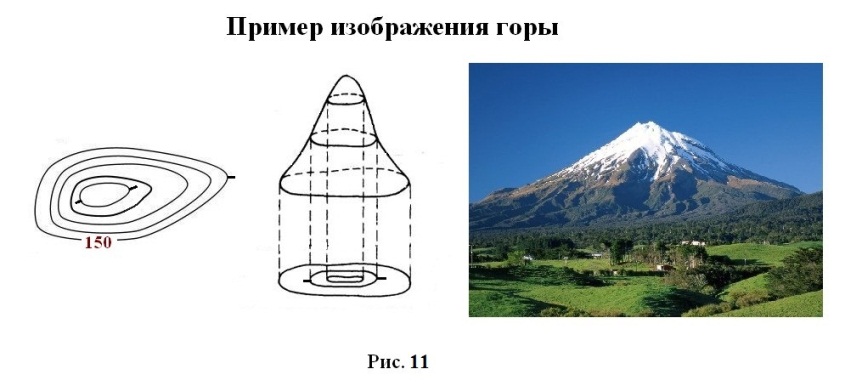 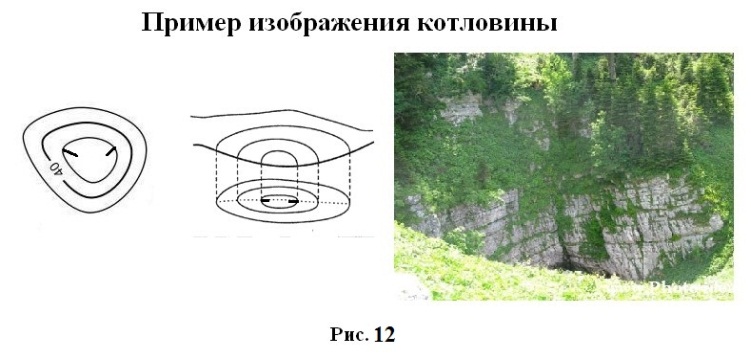 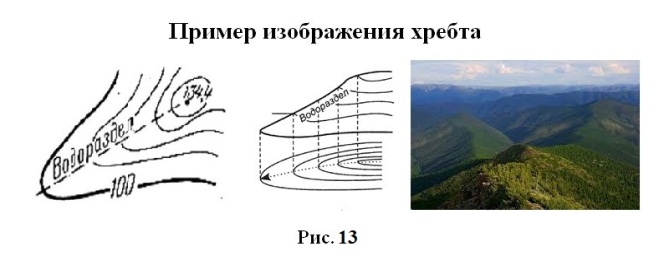 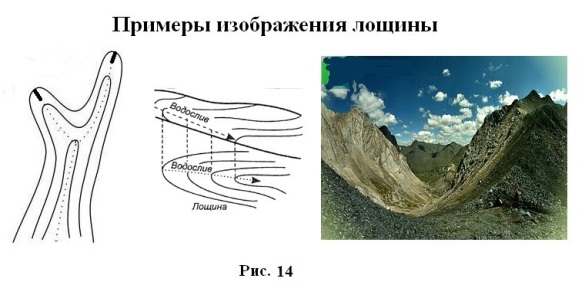 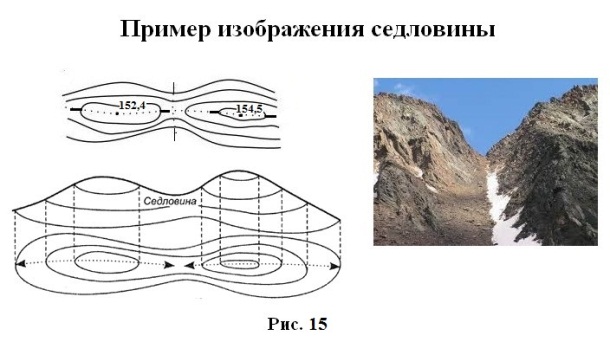 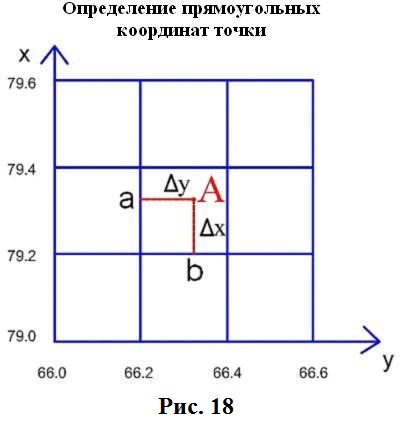 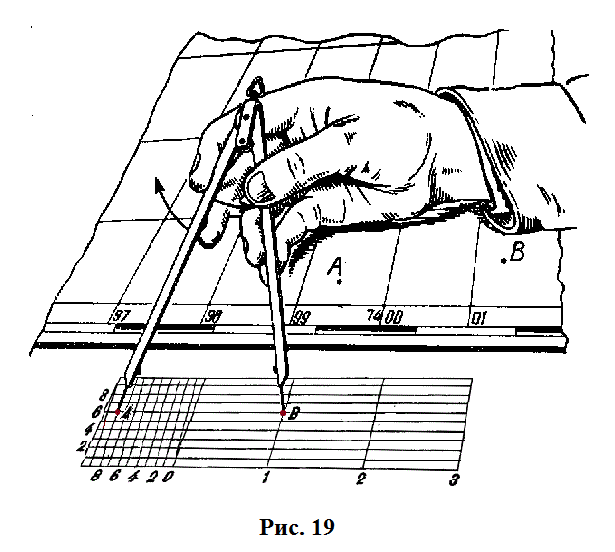 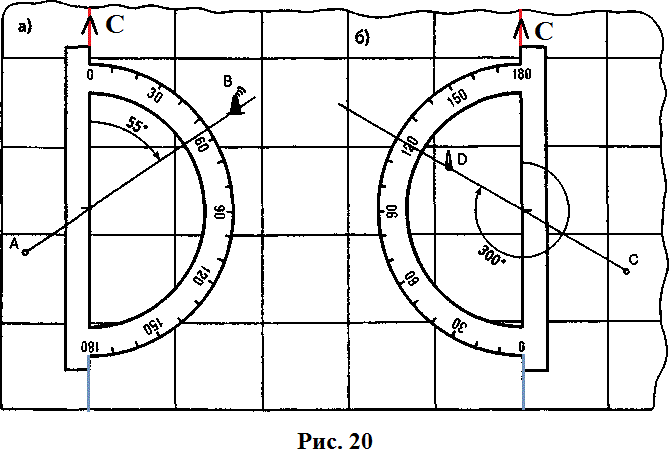 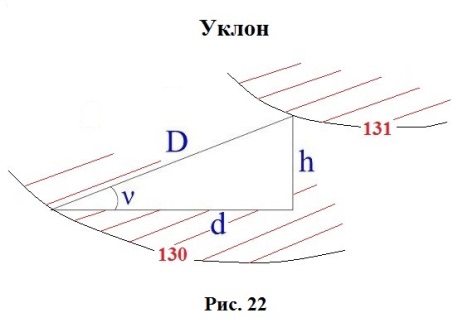 